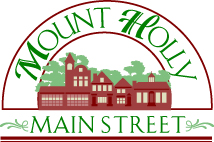 Main Street Mount Holly Promotions TeamPh:  609-346-2416Email:  msmhnj@gmail.comwww.MainStreetMountHolly.orgPO Box 747, Mount Holly, NJ  08060Sponsorship Agreement FormSponsor InformationName/Business (as to appear on marketing materials):  _______________________________________________Website Address:  _____________________________________________________________________________Contact Name:  _______________________________________________________________________________Street Address:  ______________________________________________________________________________City:  _______________________________________  State:  ________________________  Zip:  _____________Email:  ______________________________________________________________________________________ Business Phone: _______________________________  Mobile Phone: __________________________________Please provide a business card, and email logo art file to address above (vector file, ideally as .eps, or .ai)We agree to pay Main Street Mount Holly the amount of $___________________ for the ___________________ level sponsorship of the __________________________________________event.  The MSMH Promotions Team agrees to provide the benefits outlined described for that sponsorship level for this event.Authorized Signature:  __________________________________________________________________________Date:  _______________________________________________________________________________________Please make check payable to “Main Street Mount Holly”.  We can also accept PayPal and Credit Card payments (please just email us and we can send you a link for payment.) PO Box and email address are listed at the top of this form.Thank you for your support!Proceeds from the event benefit Main Street Mount Holly, a volunteer-driven nonprofit organization, whose mission is to protect, promote and enhance our historic downtown.  Main Street Mount Holly is a NJ 501c3 registered organization so your donation is tax deductible (EIN 04-3668475).